New Planting Procedure - Summary of AssessmentsNew Planting Procedure - Summary of AssessmentsNew Planting Procedure - Summary of AssessmentsNew Planting Procedure - Summary of Assessments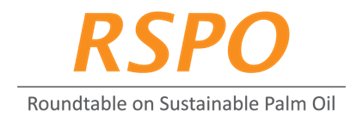 [Insert RSPO Member’s Company Logo][Insert CB’s Company Logo (if applicable)]NPP Reference Number:NPP Reference Number:[this should be the same as the notification statement][this should be the same as the notification statement]Country of the NPP submission:Country of the NPP submission:RSPO Membership Number:RSPO Membership Number:Section 1: General InformationSection 1: General InformationSection 1: General InformationSection 1: General InformationGuidance Note: In this section, the growers need to provide all the necessary information in relation to the new development projects. This includes the type of assessment conducted, location of the project, the type of permit currently obtained, the rights to use the land information, and all relevant information. The land clearing plans will be included in this section as well. Guidance Note: In this section, the growers need to provide all the necessary information in relation to the new development projects. This includes the type of assessment conducted, location of the project, the type of permit currently obtained, the rights to use the land information, and all relevant information. The land clearing plans will be included in this section as well. Guidance Note: In this section, the growers need to provide all the necessary information in relation to the new development projects. This includes the type of assessment conducted, location of the project, the type of permit currently obtained, the rights to use the land information, and all relevant information. The land clearing plans will be included in this section as well. Guidance Note: In this section, the growers need to provide all the necessary information in relation to the new development projects. This includes the type of assessment conducted, location of the project, the type of permit currently obtained, the rights to use the land information, and all relevant information. The land clearing plans will be included in this section as well. Section 2: MapsSection 2: MapsSection 2: MapsSection 2: MapsGuidance Note: Please include the following maps here with minimum 300 dpi resolutionBoundary Maps owned by the companyProposed NPP area MapsProposed NPP area Maps overlay with HCV and HCS areasGuidance Note: Please include the following maps here with minimum 300 dpi resolutionBoundary Maps owned by the companyProposed NPP area MapsProposed NPP area Maps overlay with HCV and HCS areasGuidance Note: Please include the following maps here with minimum 300 dpi resolutionBoundary Maps owned by the companyProposed NPP area MapsProposed NPP area Maps overlay with HCV and HCS areasGuidance Note: Please include the following maps here with minimum 300 dpi resolutionBoundary Maps owned by the companyProposed NPP area MapsProposed NPP area Maps overlay with HCV and HCS areasSection 3: SEIASection 3: SEIASection 3: SEIASection 3: SEIAGuidance Note: This section is where the summary findings of SEIA is captured. References and pictorial evidence are recommended. What are the methodology(ies), people involved in the process, date of assessment and findings? Note: Should an assessment carried out by internal staff, just fill the name of the staff and his/her designation.Date of assessment: Name of Assessor:Assessor Designation and Company:Guidance Note: This section is where the summary findings of SEIA is captured. References and pictorial evidence are recommended. What are the methodology(ies), people involved in the process, date of assessment and findings? Note: Should an assessment carried out by internal staff, just fill the name of the staff and his/her designation.Date of assessment: Name of Assessor:Assessor Designation and Company:Guidance Note: This section is where the summary findings of SEIA is captured. References and pictorial evidence are recommended. What are the methodology(ies), people involved in the process, date of assessment and findings? Note: Should an assessment carried out by internal staff, just fill the name of the staff and his/her designation.Date of assessment: Name of Assessor:Assessor Designation and Company:Guidance Note: This section is where the summary findings of SEIA is captured. References and pictorial evidence are recommended. What are the methodology(ies), people involved in the process, date of assessment and findings? Note: Should an assessment carried out by internal staff, just fill the name of the staff and his/her designation.Date of assessment: Name of Assessor:Assessor Designation and Company:Section 4: HCV-HCSA Assessment; ORALS HCV and Standalone HCSA assessmentSection 4: HCV-HCSA Assessment; ORALS HCV and Standalone HCSA assessmentSection 4: HCV-HCSA Assessment; ORALS HCV and Standalone HCSA assessmentSection 4: HCV-HCSA Assessment; ORALS HCV and Standalone HCSA assessmentRSPO Note: A reference should be made to the full report. All the related maps should be included here. What are the methodology(ies), people involved in the process, date of assessment and findings? Note: Should an assessment carried out by internal staff, just fill the name of the staff and his/her designation.ALS Satisfactory Date Obtained (ALS HCV & HCV-HCSA assessment):HCSA peer review completion date and link to HCSA summary report (HCSA website): Name of Assessor:ALS Number:RSPO Note: A reference should be made to the full report. All the related maps should be included here. What are the methodology(ies), people involved in the process, date of assessment and findings? Note: Should an assessment carried out by internal staff, just fill the name of the staff and his/her designation.ALS Satisfactory Date Obtained (ALS HCV & HCV-HCSA assessment):HCSA peer review completion date and link to HCSA summary report (HCSA website): Name of Assessor:ALS Number:RSPO Note: A reference should be made to the full report. All the related maps should be included here. What are the methodology(ies), people involved in the process, date of assessment and findings? Note: Should an assessment carried out by internal staff, just fill the name of the staff and his/her designation.ALS Satisfactory Date Obtained (ALS HCV & HCV-HCSA assessment):HCSA peer review completion date and link to HCSA summary report (HCSA website): Name of Assessor:ALS Number:RSPO Note: A reference should be made to the full report. All the related maps should be included here. What are the methodology(ies), people involved in the process, date of assessment and findings? Note: Should an assessment carried out by internal staff, just fill the name of the staff and his/her designation.ALS Satisfactory Date Obtained (ALS HCV & HCV-HCSA assessment):HCSA peer review completion date and link to HCSA summary report (HCSA website): Name of Assessor:ALS Number:Section 5: FPICSection 5: FPICSection 5: FPICSection 5: FPICGuidance Note: This section is where the information on stakeholder mapping is put and all required information that the building blocks for FPIC have been conducted. References and pictorial evidence are recommended. What are the methodology(ies), people involved in the process, date of assessment and findings?Guidance Note: This section is where the information on stakeholder mapping is put and all required information that the building blocks for FPIC have been conducted. References and pictorial evidence are recommended. What are the methodology(ies), people involved in the process, date of assessment and findings?Guidance Note: This section is where the information on stakeholder mapping is put and all required information that the building blocks for FPIC have been conducted. References and pictorial evidence are recommended. What are the methodology(ies), people involved in the process, date of assessment and findings?Guidance Note: This section is where the information on stakeholder mapping is put and all required information that the building blocks for FPIC have been conducted. References and pictorial evidence are recommended. What are the methodology(ies), people involved in the process, date of assessment and findings?Section 6: Soil and topographySection 6: Soil and topographySection 6: Soil and topographySection 6: Soil and topographyRSPO Note: This section should indicate the type of soil identified and the area of it. Sampling points should be indicated. Topographic maps will be included here as well. Any potential areas identified as steep terrain according to the P&C 2018 definition should be mentioned accordingly. What are the methodology(ies), people involved in the process, date of assessment and findings? Note: Should an assessment carried out by internal staff, just fill the name of the staff and his/her designation.Date of Assessment: Name of Assessor:Assessor Designation and Company:RSPO Note: This section should indicate the type of soil identified and the area of it. Sampling points should be indicated. Topographic maps will be included here as well. Any potential areas identified as steep terrain according to the P&C 2018 definition should be mentioned accordingly. What are the methodology(ies), people involved in the process, date of assessment and findings? Note: Should an assessment carried out by internal staff, just fill the name of the staff and his/her designation.Date of Assessment: Name of Assessor:Assessor Designation and Company:RSPO Note: This section should indicate the type of soil identified and the area of it. Sampling points should be indicated. Topographic maps will be included here as well. Any potential areas identified as steep terrain according to the P&C 2018 definition should be mentioned accordingly. What are the methodology(ies), people involved in the process, date of assessment and findings? Note: Should an assessment carried out by internal staff, just fill the name of the staff and his/her designation.Date of Assessment: Name of Assessor:Assessor Designation and Company:RSPO Note: This section should indicate the type of soil identified and the area of it. Sampling points should be indicated. Topographic maps will be included here as well. Any potential areas identified as steep terrain according to the P&C 2018 definition should be mentioned accordingly. What are the methodology(ies), people involved in the process, date of assessment and findings? Note: Should an assessment carried out by internal staff, just fill the name of the staff and his/her designation.Date of Assessment: Name of Assessor:Assessor Designation and Company:Section 7: Greenhouse Gas (GHG)Section 7: Greenhouse Gas (GHG)Section 7: Greenhouse Gas (GHG)Section 7: Greenhouse Gas (GHG)RSPO Note: this section should be used to explain the findings that come out from the usage of the New Development GHG calculator. Please include what are the significant sources and type of emissions expected from this area. What are the methodology(ies), people involved in the process, date of assessment and findings? Note: Should an assessment carried out by internal staff, just fill the name of the staff and his/her designation.Date of Assessment:Name of Assessor:Assessor Designation and Company:RSPO Note: this section should be used to explain the findings that come out from the usage of the New Development GHG calculator. Please include what are the significant sources and type of emissions expected from this area. What are the methodology(ies), people involved in the process, date of assessment and findings? Note: Should an assessment carried out by internal staff, just fill the name of the staff and his/her designation.Date of Assessment:Name of Assessor:Assessor Designation and Company:RSPO Note: this section should be used to explain the findings that come out from the usage of the New Development GHG calculator. Please include what are the significant sources and type of emissions expected from this area. What are the methodology(ies), people involved in the process, date of assessment and findings? Note: Should an assessment carried out by internal staff, just fill the name of the staff and his/her designation.Date of Assessment:Name of Assessor:Assessor Designation and Company:RSPO Note: this section should be used to explain the findings that come out from the usage of the New Development GHG calculator. Please include what are the significant sources and type of emissions expected from this area. What are the methodology(ies), people involved in the process, date of assessment and findings? Note: Should an assessment carried out by internal staff, just fill the name of the staff and his/her designation.Date of Assessment:Name of Assessor:Assessor Designation and Company:Section 8: Land Use Change Analysis (LUCA)Section 8: Land Use Change Analysis (LUCA)Section 8: Land Use Change Analysis (LUCA)Section 8: Land Use Change Analysis (LUCA)RSPO Note: This section will be used to analyse that there has been no land clearing in the area before the NPP is submitted. Arrangement should be following the proxy dates indicated in section 2.2.7 of the current NPP Document. Please ensure that the minimum resolution is 300 dpi. What are the methodology(ies), people involved in the process, date of assessment and findings? Note: Should an assessment carried out by internal staff, just fill the name of the staff and his/her designation.Date of RSPO approval as satisfactory:Name of Assessor:Assessor Designation and Company:RSPO Note: This section will be used to analyse that there has been no land clearing in the area before the NPP is submitted. Arrangement should be following the proxy dates indicated in section 2.2.7 of the current NPP Document. Please ensure that the minimum resolution is 300 dpi. What are the methodology(ies), people involved in the process, date of assessment and findings? Note: Should an assessment carried out by internal staff, just fill the name of the staff and his/her designation.Date of RSPO approval as satisfactory:Name of Assessor:Assessor Designation and Company:RSPO Note: This section will be used to analyse that there has been no land clearing in the area before the NPP is submitted. Arrangement should be following the proxy dates indicated in section 2.2.7 of the current NPP Document. Please ensure that the minimum resolution is 300 dpi. What are the methodology(ies), people involved in the process, date of assessment and findings? Note: Should an assessment carried out by internal staff, just fill the name of the staff and his/her designation.Date of RSPO approval as satisfactory:Name of Assessor:Assessor Designation and Company:RSPO Note: This section will be used to analyse that there has been no land clearing in the area before the NPP is submitted. Arrangement should be following the proxy dates indicated in section 2.2.7 of the current NPP Document. Please ensure that the minimum resolution is 300 dpi. What are the methodology(ies), people involved in the process, date of assessment and findings? Note: Should an assessment carried out by internal staff, just fill the name of the staff and his/her designation.Date of RSPO approval as satisfactory:Name of Assessor:Assessor Designation and Company:Section 9: ConclusionsSection 9: ConclusionsSection 9: ConclusionsSection 9: ConclusionsRSPO Note: Please conclude all the findings of the assessment and how this will be translated into a management plan. If there is any known significant issue, the RSPO member needs to acknowledge its existence and ensure it is a priority for the management to address those issues.RSPO Note: Please conclude all the findings of the assessment and how this will be translated into a management plan. If there is any known significant issue, the RSPO member needs to acknowledge its existence and ensure it is a priority for the management to address those issues.RSPO Note: Please conclude all the findings of the assessment and how this will be translated into a management plan. If there is any known significant issue, the RSPO member needs to acknowledge its existence and ensure it is a priority for the management to address those issues.RSPO Note: Please conclude all the findings of the assessment and how this will be translated into a management plan. If there is any known significant issue, the RSPO member needs to acknowledge its existence and ensure it is a priority for the management to address those issues.Section 10: Confirmation of ReportSection 10: Confirmation of ReportSection 10: Confirmation of ReportSection 10: Confirmation of ReportRSPO Note: This section is used to confirm that all findings are accepted by the grower company and will be responsible for its ownership and development process for as long as it is within their control. RSPO Note: This section is used to confirm that all findings are accepted by the grower company and will be responsible for its ownership and development process for as long as it is within their control. RSPO Note: This section is used to confirm that all findings are accepted by the grower company and will be responsible for its ownership and development process for as long as it is within their control. RSPO Note: This section is used to confirm that all findings are accepted by the grower company and will be responsible for its ownership and development process for as long as it is within their control. Date of CompletionSignature NamePosition